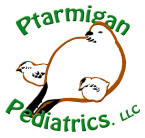 Pink Eye / Eye Pain / Ear PainIs this a follow-up appointment?     Yes / No.Child’s name:   ___________________________________________________Child’s birthday: _________________________Who is your child’s primary care physician? _____________________________________________________________________What is your concern today regarding your child? ________________________________________________________________Symptoms:Fever 		yes/no.  If yes, how long?  ___________Eye discharge	yes/no.  If yes, how long?  ___________Red eyes              yes/no.  If yes, how long?  ___________Earache		yes/no.  If yes, how long?  ___________Ear discharge	yes/no.  If yes, how long?  ___________Pulling at ears  	yes/no.  If yes, how long?  ___________Nasal discharge	yes/no.  If yes, how long?  ___________Congestion	yes/no.  If yes, how long?  ___________Cough		yes/no.  If yes, how long?  ___________Other symptoms: Headache		yes/no.  If yes, how long?  ___________Eyesight problems             yes/no.  If yes, how long?  ___________Decreased appetite	yes/no.  If yes, how long?  ___________Vomiting		yes/no.  If yes, how long?  ___________Abdominal pain		yes/no.  If yes, how long?  ___________Diarrhea			yes/no.  If yes, how long?  ___________Rash			yes/no.  If yes, how long?  ___________Does your child have a medication allergy?  Yes/no.  What medication/reaction?  __________________________________________Does your child have any chronic medical problems? Yes/no.  If yes, please explain. _______________________________________Has your child been admitted to the hospital overnight?   Yes/no. If yes, please explain. _____________________________________Has your child had any surgeries?  Yes/no.  If yes, please explain. ______________________________________________________Is your child taking any daily prescribed medications?  Yes/no.  If yes, please explain. ______________________________________Is your child taking any over-the-counter cold medications?  Yes/No. If yes, please list: ______________ Motrin or Tylenol?   Yes/NoHas your child been exposed to someone with similar symptoms?  Yes/no, who/where? _____________________________________Does anyone in the family have:Asthma ?                  Yes/no     please list: ___________________________________________________________Seasonal allergies?   Yes/no     please list: ___________________________________________________________Does anyone in the household smoke (inside or outside)?  Yes / No.  If yes, who? _________________________________________Any pets?  Yes / No.  Which kind/how many? ______________________________________________________________________Does your child attend daycare / preschool / school? (please circle) What grade in school?  __________________________________ Are your child’s immunizations up-to-date?  Yes/no. If no, please explain.  _______________________________________________This form completed by:   ___________________________________  Relationship to Child: _________________________ Today’s Date____________________